FORMULARIO CONCURSO MUJER RURALIDEA PROYECTO INDIVIDUALDESCRIPCIÓN DEL EMPRENDIMIENTO 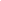 Se busca conocer los aspectos que considere más importantes de su emprendimiento. Puede sumar información que desee.  Nombre del emprendimiento:1.2. Defina con sus palabras ¿En qué consiste su emprendimiento? Ej. Tejido, elaboración de alimentos, madera, huerta 1.3. Tiempo que lleva desarrollando la actividad (cantidad de años aproximadamente).1.4. ¿Cuáles son los materiales y herramientas más importantes que utiliza para producir? Ej. Lana, agujas, telar, utensilios elaboración dulces, quesos, tractor, arado, enfardadora, 1.5. Describa brevemente dónde (lugar) como (forma) y a quien (cliente) vende sus productos. Especificar requerimientos de habilitaciones, etc. Ej. Local Ferias comunitarias, en mi casa. La producción ¿se ve afectada por la época del año?, es un producto estacional.  Identificar principales clientes, vecinos, comerciantes de la zona, comunidades, Gobierno, ONG. Habilitaciones: comerciales, bromatológicas, municipales. Licencias.1.6. ¿Desarrolla la actividad con otras mujeres? Seleccione opciónSÍ / NO1.7. ¿Participa en el emprendimiento algún miembro de su familia? Seleccione opción SÍ / NO1.8. ¿Cuántas personas trabajan actualmente en el emprendimiento? DATOS DE LA EMPRENDEDORA 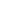 Se busca conocer los aspectos personales de la emprendedora. Puede sumar información que desee.  2.1. Nombre completo:2.2. DNI:2.3. Contacto teléfono/mail: 2.4. Lugar de residencia/dirección:2.5. Comunidad (en el caso de pertenecer a pueblo indígena): 2.6. Edad:2.7. Experiencia en la actividad-Formación- Estudios. Describa dónde y/ o cómo aprendió la actividad  2.8. ¿Cómo está compuesto su grupo familiar? Definir, total de personas con quienes convive, edades, y actividad, estudian, trabajan, jubilados, etc. Parentesco 2.9. Técnico/a que la acompaña:2.10 Describir en qué medida el proyecto contribuye con alguno de los siguientes puntos: Definir valor agregado que aporta:Innovación y tecnología definidas en el proyecto:  Beneficio social y ambiental:Se encuentran inmersos en el proyecto grupos de jóvenes, pueblos indígenas, jefas de familia:Aporta a la soberanía alimentaria:Aporta a la autonomía económica:PROYECTO INVERSION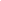 Se busca conocer cuál será el destino de los fondos. AGREGADO DE VALOR3.1. Comente qué aspecto del emprendimiento desea mejorar Ej. Producción, calidad productos. Contar con mejores herramientas. Aumentar producción, número de unidades, o desarrollar nuevos productos, derivados. Llegar a más clientes, nuevos mercados, locales, ciudades.  3.2. Utilizará los fondos para:3.3. El proyecto contempla formar alianzas comerciales/ productivas con otras emprendedoras/res. Ej. Asociarse con otras/os productoras/res para poder comprar materias primas y obtener mayores descuentos; para lograr mejores costos de transporte y llegar a otros mercados con sus productos; lograr acuerdos comerciales con emprendedores de productos que llegan a los mismo clientes.3.4 ¿Cómo aumentarán sus ingresos con la implementación del proyecto? ¿Cuáles son sus ingresos actuales aproximadamente y cuánto se incrementarán con el proyecto? Aquí se le solicita explicar si posee otros ingresos y de qué tipo (otras actividades, planes sociales, jubilaciones, no tienen ingresos propios, etc.) y en cuánto se incrementarán con el proyecto (esto puede ser en monto aproximado).3.5. ¿Participa en otros espacios u organizaciones de productores? 3.6. Aquí puede compartir información que desee y considere relevante a los fines del concurso.